BRÓCOLI CON AJO Y GUINDILLA 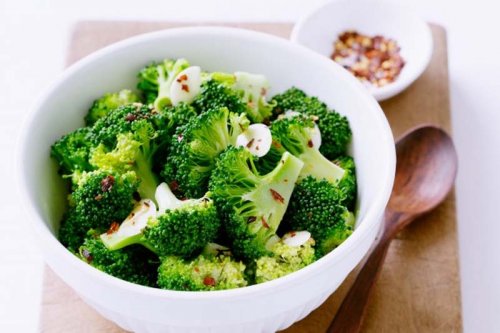 En muchas ocasiones parece increíble como de un alimento como es el brócoli, que no tiene mucha fama de gustar a todo el mundo y que parece algo muy aburrido, se puede sacar el máximo provecho y preparar una receta sencilla pero con un sabor intenso, pudiendo ser usada como primer plato o como guarnición.En este caso os queremos dar una receta muy sencilla que se convertirá en una guarnición indispensable para los amantes de los sabores fuertes, brócoli con ajo y guindilla.Si os atrevéis y queréis preparar este plato necesitaréis los siguientes ingredientes:1 kilo de brócoli.Aceite de oliva virgen extra.4 dientes de ajo.Guindilla de cayenaModo de elaboraciónLo primero que debemos hacer es lavar el brócoli y asegurarnos de que se seca correctamente, bien utilizando una centrifugadora de verduras y después colocarlo sobre papel de cocina absorbente o metiéndolos durante unos minutos en el horno a temperatura baja.No debemos meterlos en el microondas ni aunque sea al mínimo dado que lo que conseguiremos es secar el brócoli y no es lo que queremos. Por otro lado, pelaremos los dientes de ajo y los laminaremos y las guindillas podemos quitarles las semillas para que no pique demasiado y hacerlas en trozos pequeños.En una cazuela pondremos agua a hervir añadiremos el brócoli cuando esté hirviendo y cocinaremos durante unos 3 minutos hasta que esté de color verde brillante, escurriremos bien y reservaremos en un plato.Calentaremos un poco de aceite de oliva en una sartén grande o incluso un wok si tenemos.Añadiremos el ajo y la guindilla y lo removeremos sin parar durante un minuto, evitando que se quemen los ingredientes y después añadiremos los brócolis cortados y mezclar todo durante unos minutos, para que todos los sabores se integren a la perfección.Ya solo nos queda condimentar con sal y pimienta y servir pronto, porque se enfría bastante rápido.ConsejosSi queremos aún un poco más de picante, podemos añadir unas cuantas gotas de tabasco cuando estemos sofriendo la guindilla y el ajo en el aceite, pero debemos controlar bien no pasarnos porque muchas gotas pueden hacer que el sabor sea realmente intenso.A este plato también se le puede cambiar la guindilla por el jengibre, dándole un toque de sabor muy fresco, aunque no es un ingrediente que suela gustar a todo el mundo, pero realmente aporta un sabor completamente diferente a lo que solemos estar acostumbrados.Fuente: http://todobrocoli.com/brocoli-con-ajo-y-guindilla/ 